 _____________________________________________________________________________             ҠАРАР                                                                 Р Е Ш Е Н И Е            19 сентябрь 2023 йыл                   № 9                19 сентября 2023 годаОб избрании состава Постоянной комиссии Совета сельского поселения Камеевский сельсовет муниципального района Мишкинский район Республики Башкортостан по социально-гуманитарным вопросам, земельным вопросам, благоустройству и экологииВ соответствии со статьей 13 Регламента Совета сельского поселения Камеевский сельсовет муниципального района Мишкинский район Республики Башкортостан Совет сельского поселения Камеевский сельсовет муниципального района Мишкинский район Республики Башкортостан 29 созыва решил:1. Сформировать Постоянную комиссию по социально-гуманитарным вопросам, земельным вопросам, благоустройству и экологии Совета сельского поселения Камеевский сельсовет муниципального района Мишкинский район Республики Башкортостан в количестве 3-х депутатов. 2. Избрать в состав Постоянной комиссии по социально-гуманитарным вопросам, земельным вопросам, благоустройству и экологии Совета сельского поселения Камеевский сельсовет муниципального района Мишкинский район Республики Башкортостан следующих депутатов Совета:	Александрова И.М. - многомандатный избирательный округ;		Акмурзина О.Д. - многомандатный избирательный округ;	Салиев Р.В. - многомандатный избирательный округ.Глава сельского поселения Камеевский сельсоветмуниципального района Мишкинский районРеспублики Башкортостан 	  Г.А. БайдимировБашҡортостан РеспублиҡаhыМишҡә районыМуниципаль районыныңҠәмәй ауыл советыАуыл биләмәhеСоветы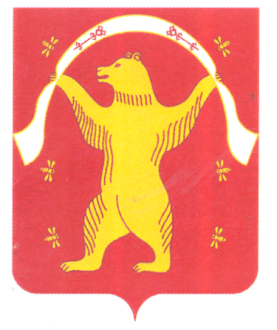 СоветСельского поселенияКамеевский сельсоветМуниципального районаМишкинский район Республики Башкортостан